Тема: «Разноцветные мячи»Техника: рисование пальчиками.Цель: Формировать умение рисовать пальцем круглую форму.Задачи: Формировать умения детей правильно обмакивать в краску пальчик и лёгким движением наносить отпечаток на бумагу;Формировать представление  о  геометрической  фигуре-круг;Упражнять в различии  основных цветов, в группировке  предметов по цветам;Упражнять в звукоподражании голосом котёнка;Развивать мелкую моторику, речь у детей;Воспитывать  желание помочь взрослым , заботливое отношение к животным, аккуратность и самостоятельность.Оборудование: игрушка- щенок,шары разноцветные, листы, салфетки, крышечки с краской.Ход занятия(стук в дверь)Воспитатель :Ребята, кто-то стучится в дверь.Входит бабушка.Воспитатель : Ой, да это бабушка.Бабушка : Здравствуйте, меня зовут Лукерья, у меня случилась беда, мой щенок Шарик   куда-то убежал, вы его не видели?Дети: нет, не видели.Воспитатель: Ребята, давайте поищем Шарика, может быть он у нас в группе.Позовите его: Гав-гав-гав где ты Шарик, покажись? (дети ищут щенка по группе).Воспитатель : Вот он, ребята, я его нашла. Да это же наш знакомый щенок. Он уже приходил к нам в гости ( обследование щенка-какие ушки, глазки …)Бабушка в это время разбрасывает клубочки по группе.Воспитатель: Ребята, а вы дома помогаете своим бабушкам? (Ответы детей) А давайте и нашей бабушке поможем собрать клубочки в корзину. Мальчики будут держать тяжёлую корзину, они ведь у нас сильные, будущие  мужчины, а девочки- хозяюшки, помощницы будут собирать клубочки в корзину. Молодцы ребята, помогли бабушке. Спасибо. Ребята, а ниточки от клубочков Шарик оторвал, давайте к каждому клубочку привяжем ниточку такого же цвета. Молодец, Настя, к жёлтому клубочку  привязала жёлтую нитку. Молодцы, ребята, спасибо.Бабушка  уходит.Воспитатель: Ребята, а чем же  шенок будет играть, если нельзя играть клубочками? Что похоже на клубочки? Правильно, шарики. Вот такие шары. Посмотрите, какого цвета шары, а этот? А какую форму имеет шар? Шар имеет круглую  форму. Хотите подарить нашему щенку много разноцветных шаров? Чтобы он не брал  у бабушки  клубочки. Мы шары , нарисуем пальчиками. Где наши помощники?Физминутка:     Вот помощники мои, их сожми и разожми,                             Поверни их эдак , так, помаши слегка вот так                             За работу принимайся, ничего не опасайся.Ребята, посмотрите,  я окунаю палец в краску  жёлтого цвета и делаю отпечаток на бумаге в верхней части листа. Вот такой получился шар жёлтого цвета. Чтобы нарисовать шар другого цвета, нужно помыть палец в баночке с водой и вытереть салфеткой, чтобы не смешать краски, вот получились шарики красного цвета. Садитесь за стол. Выбирайте, каким цветом будете рисовать шарики.Какие разноцветные шарики теперь будут у щенка. Все шары у нас просто замечательные. Молодцы , ребята!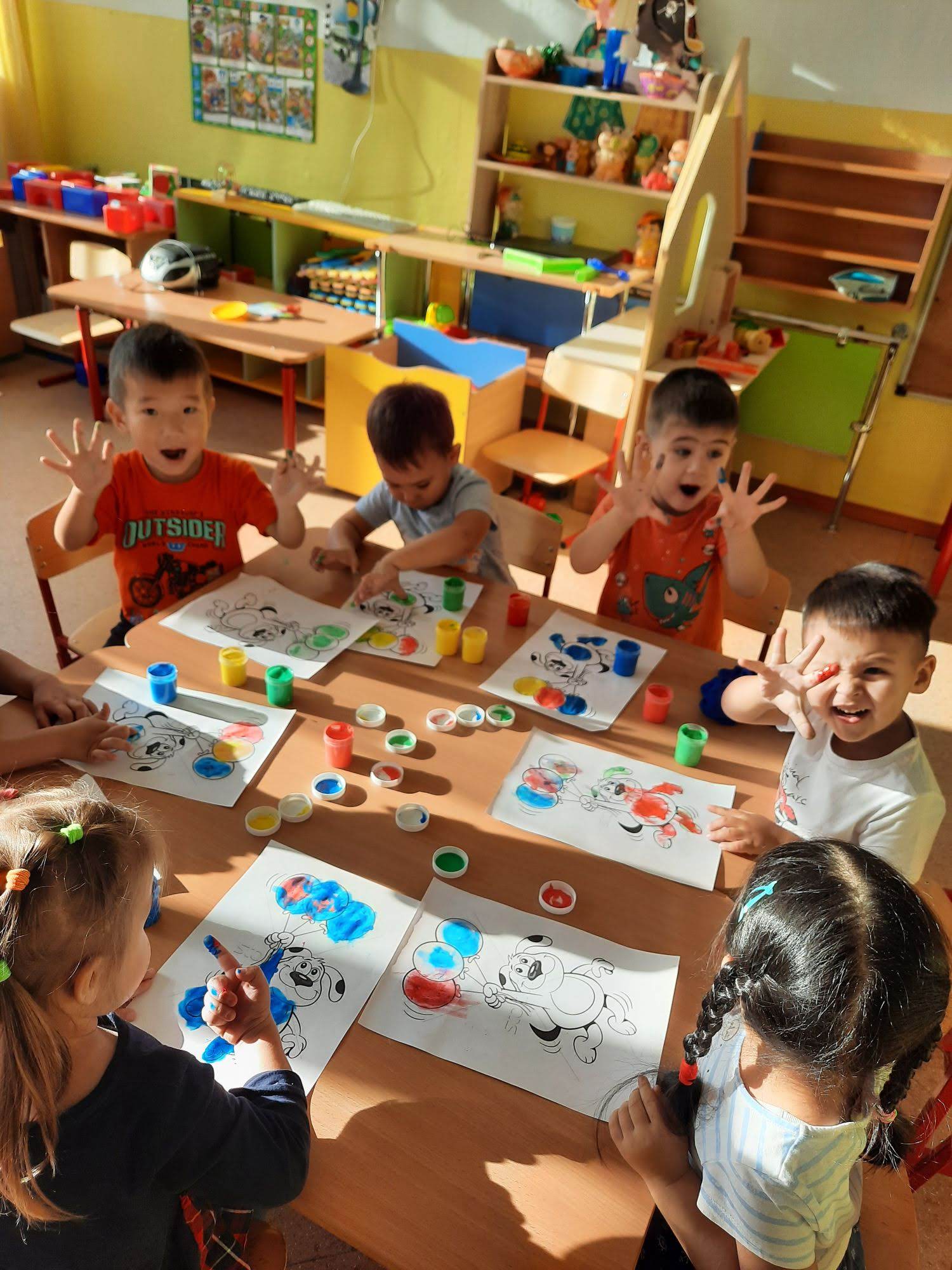 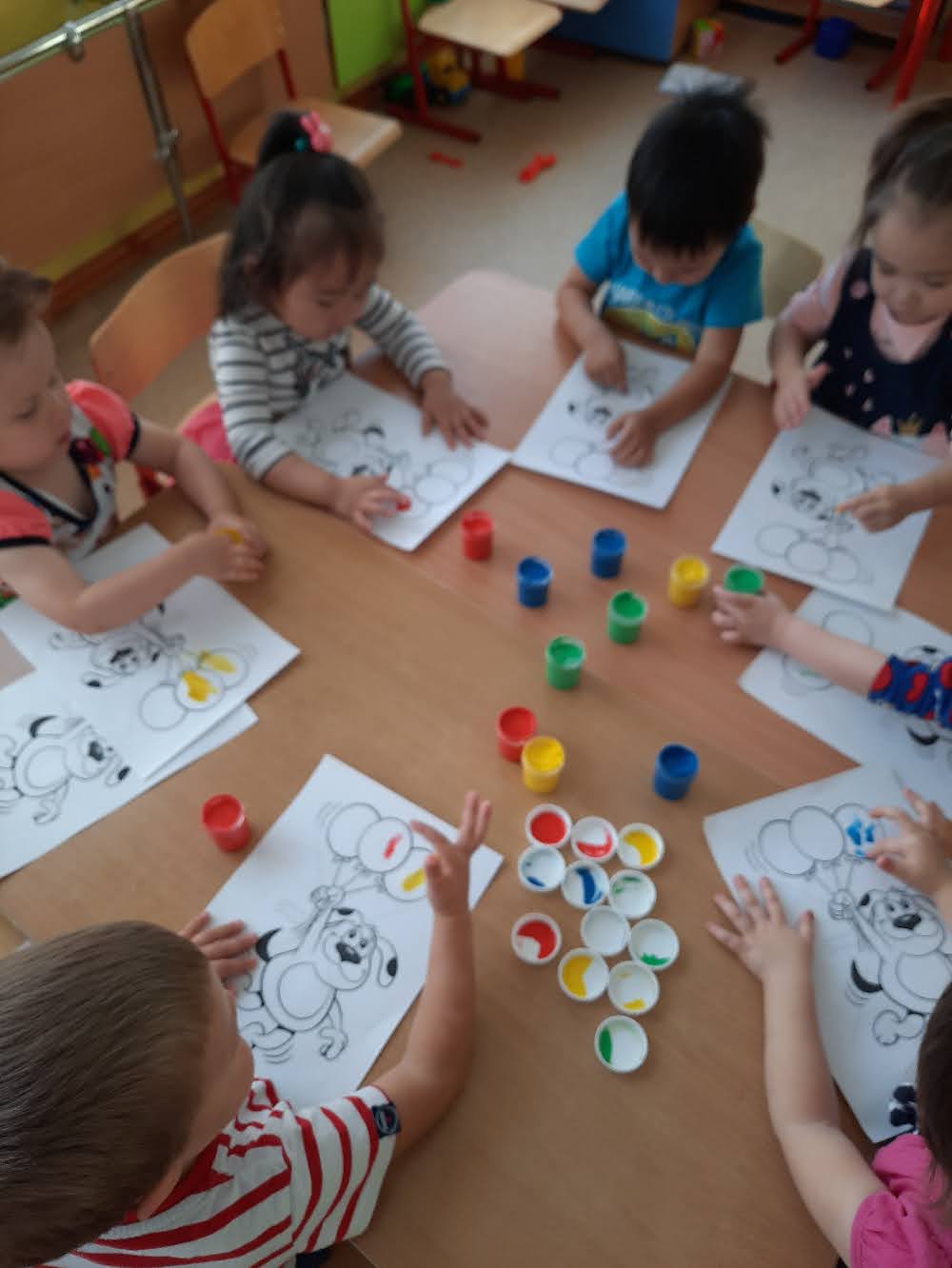 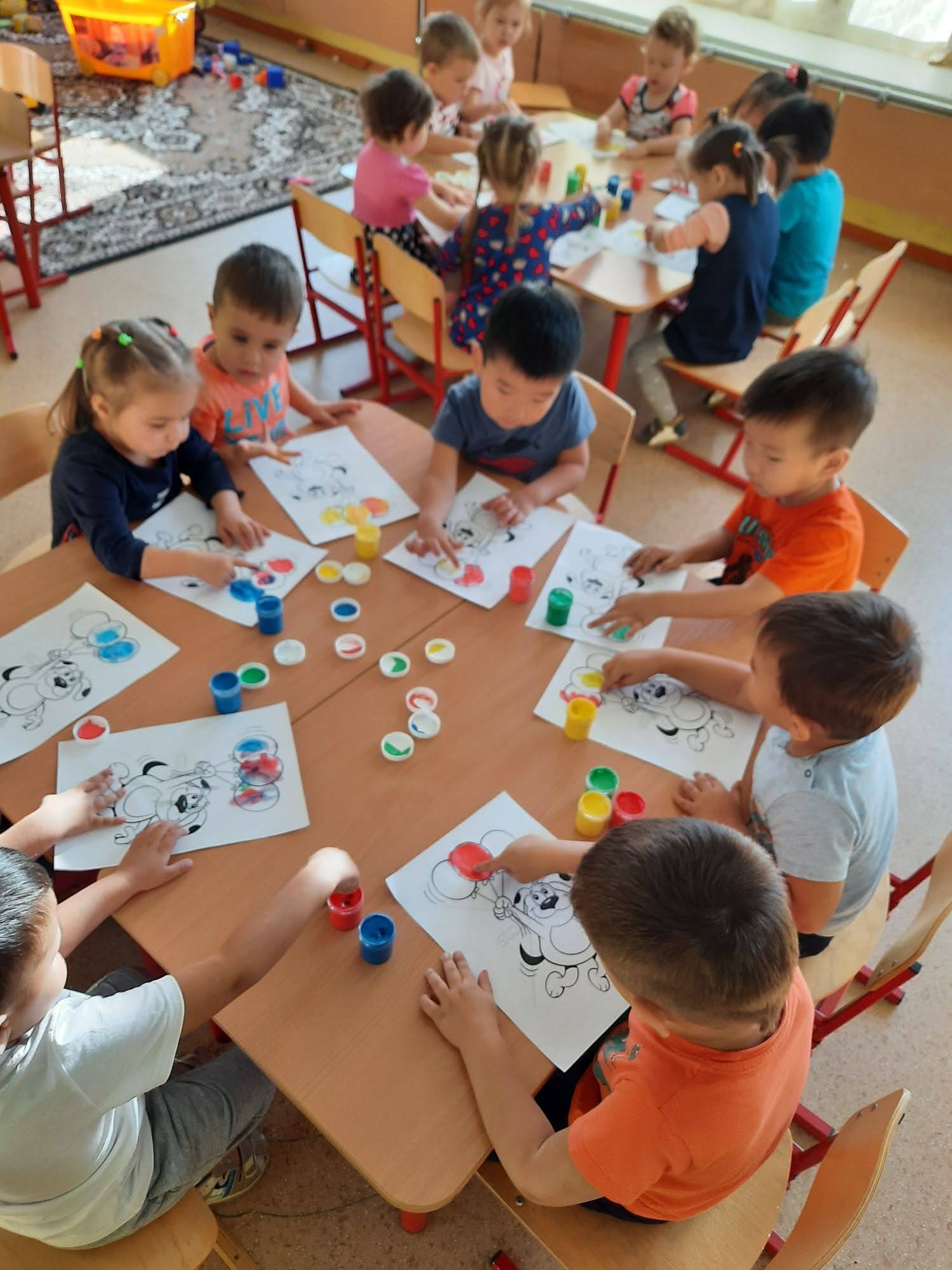 